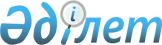 Об утверждении норм обеспечения спасателей продуктами питания при несении дежурства, а также в период проведения аварийно-спасательных и неотложных работ с оплатой расходов за счет средств, выделяемых на содержание профессиональных аварийно-спасательных служб и формированийПриказ Министра внутренних дел Республики Казахстан от 27 марта 2015 года № 264. Зарегистрирован в Министерстве юстиции Республики Казахстан от 30 мая 2015 года № 11239

      В соответствии с подпунктом 70-24) пункта 1 статьи 12 Закона Республики Казахстан от 11 апреля 2014 года «О гражданской защите», ПРИКАЗЫВАЮ:



      1. Утвердить прилагаемые нормы обеспечения спасателей продуктами питания при несении дежурства, а также в период проведения аварийно-спасательных и неотложных работ с оплатой расходов за счет средств, выделяемых на содержание профессиональных аварийно-спасательных служб и формирований.



      2. Комитету по чрезвычайным ситуациям Министерства внутренних дел Республики Казахстан (Петров В.В.) в установленном законодательством порядке обеспечить:

      1) государственную регистрацию настоящего приказа в Министерстве юстиции Республики Казахстан;

      2) в течение десяти календарных дней после государственной регистрации настоящего приказа, его направление на официальное опубликование в периодических печатных изданиях и в информационно-правовой системе «Әділет»;

      3) размещение настоящего приказа на интернет-ресурсе Министерства внутренних дел Республики Казахстан.



      3. Контроль за исполнением настоящего приказа возложить на заместителя министра внутренних дел Республики Казахстан Божко В.К.



      4. Настоящий приказ вводится в действие по истечении десяти календарных дней после дня его первого официального опубликования.      Министр внутренних дел

      Республики Казахстан

      генерал-лейтенант полиции                   К. Касымов      СОГЛАСОВАНО

      Министр финансов

      Республики Казахстан

      ____________ Б. Султанов

      27 апреля 2015 года

Утверждены         

Приказом Министра     

внутренних дел       

Республики Казахстан   

от 27 марта 2015 года № 264 

                               Нормы

  обеспечения спасателей продуктами питания при несении дежурства,

а также в период проведения аварийно-спасательных и неотложных работ

       с оплатой расходов за счет средств, выделяемых на содержание

                 профессиональных аварийно-спасательных

                       служб и формирований

                       «Общий спасательный паек»

                 «Обеспечение питьевой водой»

          Дополнительный паек к общему спасательному пайку

    «При проведении аварийно-спасательных и неотложных работ»      Примечание: по данной норме обеспечиваются спасатели в период проведения аварийно-спасательных и неотложных работ продолжительностью более суток.

           Дополнительный паек к общему спасательному пайку

      «При проведении аварийно-спасательных и неотложных работ

           в условиях воздействия ионизирующего излучения» 

          Дополнительный паек к общему спасательному пайку

     «При проведении аварийно-спасательных и неотложных работ

     в условиях воздействия сильнодействующих ядовитых веществ»

        «Паек высокогорный на высоте 1500 метров и выше»      Примечание:

      1. По данной норме обеспечиваются спасатели:

      1) дислоцирующиеся на высоте 1500 метров над уровнем моря и выше;

      2) при проведении аварийно-спасательных и неотложных работ на высоте 1500 метров над уровнем моря и выше, если время участия составляет более суток.

      2. При проведении аварийно-спасательных и неотложных работ на высоте 3000 метров и выше над уровнем моря дополнительно к данной норме выдается на одного спасателя в сутки молоко коровье – 100 гр или другие молочные продукты в переводе на это же количество молока, сыр сычужный твердый – 30 гр, кофе натуральный – 1 гр, джем плодово-ягодный – 25 гр. 

           «Индивидуальный рацион питания спасателей»      Примечание: по данной норме обеспечиваются спасатели при возможности приготовления горячей пищи из продуктов основных пайков, в пути следования в районы и из районов проведения аварийно-спасательных и неотложных работ. Непрерывное питание по данному рациону не должно превышать трех суток.

            «Автономный индивидуальный рацион питания 

                      спасателей-водолазов»      Примечание: по данной норм обеспечиваются спасатели-водолазы в период проведения водолазно-поисковых работ продолжительностью более суток при непосредственном погружении под воду. В холодное время года с 16 октября по 15 апреля дополнительно выдаются продукты питания с увеличивающим коэффициентом 1.1. Непрерывное питание по данному рациону не должно превышать трех суток.

    «Нормы замены продуктов при выдаче продовольственных пайков»

                   1. Основные нормы замены 

             2. По индивидуальным рационам питания 
					© 2012. РГП на ПХВ «Институт законодательства и правовой информации Республики Казахстан» Министерства юстиции Республики Казахстан
				№

п/пНаименования продуктовКоличество

в сутки на человека (в граммах)1231.Хлеб пшеничный из фортифицированной (обогащенной) муки 1 сорта4002.Хлеб пшеничный из фортифицированной (обогащенной) муки 2 сорта3503.Мука пшеничная фортифицированная (обогащенная) 1 сорта 104.Крупа гречневая 1 сорта305.Крупа овсяная высшего сорта106.Крупа перловая 1 сорта107Крупа пшенная высшего сорта108.Крупа ячневая 1 сорта109.Крупа рисовая высшего сорта3010.Бобы (горох, фасоль) 1 сорта1011.Макаронные изделия (вермишель, рожки, лапша) высшего сорта3512.Мясо говядины 1 категории20013.Мясо куриное 1 категории3014.Колбаса полукопченая высшего сорта2015.Рыба потрошеная без головы (сазан, сом, карп, судак)12016.Яйцо куриное (штук) 117.Молоко коровье, жирность не менее 2,5 % (миллилитров)9018.Кефир, жирность не менее 2,5 % (миллилитров)6019.Сметана, жирность не менее 15 % 3020.Творог, жирность не менее 9 % 3021.Сыр сычужный твердый3522.Масло коровье, доля животного жира не менее 72,5 %4023.Масло подсолнечное4024.Сахар-песок7025.Мед пчелиный (пакетированный по 10 г)2026.Чай черный высшего сорта227.Соль пищевая йодированная528.Лавровый лист0,229.Перец молотый0,330.Уксусная кислота пищевая 70 % 0,131.Картофель свежий42032.Капуста белокочанная свежая 13033.Свекла свежая4034.Морковь свежая 9535.Лук репчатый свежий6536.Чеснок свежий537.Огурцы свежие 5038.Помидоры свежие5039.Томатная паста640.Перец сладкий свежий 2041.Сок овощной (миллилитров)9042.Фрукты свежие (яблоки, бананы, апельсины)20043.Фрукты сушеные (изюм, курага, чернослив)2044.Сок плодово-ягодный (миллилитров)9045.Поливитаминный препарат, драже (декабрь-май)1№

п/пНаименования продуктовКоличество

в сутки на человека (в граммах)1231.Вода питьевая бутилированная (миллилитров)2100№

п/пНаименования продуктовКоличество

в сутки на человека (в граммах)1231.Печенье1002.Консервы мясные в ассортименте1503.Консервы мясорастительные в ассортименте1504.Консервы вторых обеденных блюд2005.Консервы рыбные (шпроты в масле)606.Колбаса полукопченая высшего сорта607.Молоко цельное сгущенное с сахаром608.Сахар-песок1009.Шоколад8010.Глюкоза с витаминами5011.Лимонная кислота312.Фрукты сушеные (изюм, курага, чернослив)3013.Орехи4014.Кофе натуральный615.Какао порошок14№

п/пНаименования продуктовКоличество

в сутки на человека (в граммах)1231.Мясо говядины 1 категории802.Масло коровье, доля животного жира не менее 72,5 %253.Молоко коровье, жирность не менее 2,5 % (миллилитров)1004.Сыр сычужный твердый155.Яйца куриные (штук)16.Фрукты свежие (яблоки, бананы, апельсины)1007.Вино красное (миллилитров)50№

п/пНаименования продуктовКоличество

в сутки на человека (в граммах)1231.Мясо говядины 1 категории802.Масло коровье, доля животного жира не менее 72,5 %253.Молоко коровье, жирность не менее 2,5 % (миллилитров) 1004.Сыр сычужный твердый155.Яйца куриные (штук)1№

п/пНаименования продуктовКоличество

в сутки на человека (в граммах)1231Хлеб пшеничный из муки фортифицированной (обогащенной) 2 сорта3502Хлеб пшеничный из муки фортифицированной (обогащенной) 1 сорта4003Мука пшеничная фортифицированная (обогащенной) 1 сорта 1004Крупа гречневая 1 сорта305Крупа овсяная высшего сорта106Крупа перловая 1 сорта107Крупа пшенная высшего сорта108Крупа ячневая 1 сорта109Крупа рисовая высшего сорта3010Бобы (горох, фасоль) 1 сорта1011Макаронные изделия (вермишель, рожки, лапша) высшего сорта3512Мясо говядины 1 категории27013Мясо куриное 1 категории3014Колбаса полукопченая высшего сорта5015Рыба потрошеная без головы (сазан, сом, карп, судак)14016Яйцо куриное (штук) 117Молоко коровье, жирность не менее 2,5 % (миллилитров)18018Кефир, жирность не менее 2,5 % (миллилитров)6019Сметана, жирность не менее 15 % 2520Творог, жирность не менее 9 % 3021Сыр сычужный твердый3522Масло коровье, доля животного жира не менее 72,5 %4023Масло подсолнечное4024Сахар-песок6025Мед пчелиный (пакетированный по 10 г)2026Чай черный высшего сорта 227Кофе натуральный растворимый128Соль пищевая йодированная529Лавровый лист0,230Перец молотый0,331Горчичный порошок0,332Уксусная кислота пищевая 70 %0,133Картофель свежий42034Капуста белокочанная свежая 13035Свекла свежая4036Морковь свежая9537Лук репчатый свежий6538Чеснок свежий539Огурцы свежие 5040Помидоры свежие5041Томатная паста642Перец сладкий свежий2043Сок овощной (миллилитров)9044Фрукты свежие (яблоки, бананы, апельсины)20045Фрукты сушеные (изюм, курага, чернослив)2046Сок плодово-ягодный (миллилитров)9047Поливитаминный препарат, драже (декабрь-май)1№

п/пНаименования продуктовКоличество

в сутки на человека (в граммах)1231.Галеты из муки пшеничной фортифицированной обойной или муки фортифицированной пшеничной 2 сорта (по 50 гр)3002.Консервы мясорастительные в ассортименте (по 250 гр)5003.Консервы мясные разные (по 250 гр)2504.Паштет печеночный 1005.Консервы овощные закусочные (по 100 гр)1006.Повидло или джем плодово-ягодный (пакет 20 гр)407.Чай черный высшего сорта (пакетированный 1,5 гр)4,58.Сахар (пакетированный по 10 гр)80№

п/пНаименования продуктовКоличество

в сутки на человека (в граммах)1221.Галеты из муки фортифицированной пшеничной обойной или муки фортифицированной пшеничной 2 сорта (по 50 гр)2502.Консервы мясорастительные в ассортименте (по 250 гр)5003.Консервы мясные разные (по 250 гр)2504.Консервы мясные фаршевые1005.Консервы овощные закусочные1006.Шоколад в драже1007.Напиток молочный сухой308.Сок плодово-ягодный 3509.Повидло или джем плодово-ягодный (по 20 гр)4010.Кофе натуральный растворимый211.Чай черный высшего сорта (пакетированный 1,5 гр)4,512.Сахар (пакетированный по 10 гр)6013.Соль пищевая йодированная 514.Поливитамины (драже), штук1№

п/пНаименования продуктовКоличество (грамм)Количество (грамм)Количество (грамм)№

п/пНаименования продуктовзаменяемого продуктапродукта заменителякроме того, заменять по пунктам номера123451.Хлеб пшеничный из муки фортифицированной 2 сорта заменять:1001.хлебом из муки фортифицированной ржаной1001051.хлебом длительного хранения из смеси муки ржаной фортифицированной и муки фортифицированной пшеничной 1 сорта, консервированным спиртом или теплом 1001001.хлебом пшеничным из муки фортифицированной 2 сорта 100951.хлебом длительного хранения из муки фортифицированной пшеничной 1 сорта, консервированным спиртом или теплом 100901.хлебом из муки фортифицированной пшеничной 1 сорта1009021.хлебцами хрустящими100801.мукой фортифицированной пшеничной 1 сорта и дрожжами хлебопекарными прессованными10067

11.сухарями из смеси муки фортифицированной ржаной обойной, муки фортифицированной пшеничной обойной и муки фортифицированной пшеничной 2 сорта100601.хлебцами (галетами) армейскими из муки фортифицированной пшеничной обойной или муки пшеничной 2 сорта100601.хлебцами (галетами) армейскими из муки фортифицированной пшеничной 1 сорта 100591.мукой фортифицированной ржаной и дрожжами хлебопекарными прессованными10040

12.Хлеб пшеничный из обогащенной муки фортифицированной 1 сорта заменять:1002.хлебом пшеничным из муки фортифицированной 1 сорта 1001002.хлебом длительного хранения из муки фортифицированной пшеничной 1 сорта, консервированным спиртом или теплом 1001002.батонами из муки фортифицированной пшеничной 1 сорта100952.хлебом из муки фортифицированной пшеничной высшего сорта 100852.мукой фортифицированной пшеничной 1 сорта и дрожжами хлебопекарными прессованными10075

12.сухарями из муки пшеничной фортифицированной 1 сорта 100652.изделиями бараночными (сушками)100652.хлебцами (галетами) армейскими из муки фортифицированной пшеничной 1 сорта 100652.галетами простыми из муки фортифицированной пшеничной 1 сорта100652.печеньем100652.вафлями100552.хлебцами (галетами) армейскими из муки фортифицированной пшеничной высшего сорта100552.мукой фортифицированной пшеничной высшего сорта и дрожжами хлебопекарными прессованными10065

13.Муку фортифицированную пшеничную 1 сорта заменять:1003.крупой разной, бобовыми и изделиями макаронными высшего сорта10010043.мукой фортифицированной пшеничной высшего сорта100874.Крупу разную, бобовые изделия заменять: 1004.крупами, не требующими варки1001004.изделиями макаронными высшего сорта10010034.концентратами крупяными, крупоовощными и овощными 1001004.мукой фортифицированной пшеничной 1 сорта1001004.изделиями макаронными быстрого приготовления1001004.концентратами, не требующими варки, брикетированными (бисквитами)1001004.концентратами первых обеденных блюд1001004.картофелем и овощами сушеными, пюре картофельным сухим1001004.картофелем и овощами сублимационной сушки1001004.консервами овощными первых обеденных блюд без мяса 1003754.гарнирами из картофеля и овощей 1005004.гарнирами из круп и бобовых1003004.консервами овощными заправочными1002504.картофелем очищенным сульфитированным, картофелем отварным вакуумированным1004004.картофелем свежим, картофелем натуральным – полуфабрикатом консервированным (включая заливку)10050054.овощами свежими, квашеными и солеными100500консервами овощными натуральными (за исключением консервов бобовых, кукурузных), маринованными и пастеризованными (включая заливку)100500консервами овощными закусочными100375гарнирами овощными быстрозамороженными для вторых обеденных блюд1005005.Картофель, овощи свежие заменять:10045.овощами квашеными и солеными1001005.луком зеленым1002005.луком репчатым1001005.луком репчатым консервированным 100505.чесноком свежим или консервированным (включая заливку)100505.овощами сублимационной сушки100205.соусами томатными деликатесными острокислыми100105.луком репчатым сушеным или сублимационной сушки100106.Мясо говядины 1 категории заменять:1006.субпродуктами второй категории1003006.рыбой (в охлажденном, мороженном и соленом виде без головы)10015096.мясом куриным полупотрошеным и непотрошеным1001206.консервами рыбными разными10012096.мясными блоками на костях1001006.мясом куриным потрошеным1001006.верблюжатиной 1001006.субпродуктами первой категории (в том числе печенью)1001006.консервами из птицы с костями1001006.мясными блоками без костей100806.колбасой вареной и сосисками (сардельками)100806.консервами мясными разными100756.сыром плавленым 10060116.мясокопченостями (грудинка, рулеты, колбаса полукопченая) 100606.сыром сычужным твердым 100406.мясом сублимационной сушки и тепловой сушки 100306.яйцами куриными, штук 100211, 127.Молоко коровье

сметану

творог заменять:100

30

307.йогуртами молочными с массовой долей жира не менее 2,5%100

30

301257.или сырками творожными глазированными с массовой долей жира не менее 23% 100

30

30908.Рыбу (в охлажденном, мороженом и соленом виде) потрошеную без головы заменять: 10078.рыбой всех видов и семейств с головой независимо от состояния разделки 1001308.сельдью соленой или копченой с головой 1001008.сельдью соленой без головы независимо от состояния разделки 100858.консервами рыбными разными100808.рыбой копченой и вяленой (в том числе воблой) 100758.филе или фаршем рыбным натуральным100708.рыбой сушеной 100309.Масло коровье заменять:100119.маслом консервированным стерилизованным1001009.концентратом масла сухого1007010.Молоко коровье заменять:1001710.продуктами кисломолочными (кефиром, простоквашей, ацидофилином, ряженкой)10010010.молоком сгущенным стерилизованным без сахара 1003010.маслом коровьим 1001010.Брынзой1002410.молоком цельным сгущенным с сахаром1002010.кофе натуральным или какао со сгущенным молоком и сахаром 1002010.Сливками1002010.Сметаной1002010.сметаной стерилизованной консервированной 1002010.сливками сгущенными с сахаром1002010.молоком цельным сухим, простоквашей сухой, продуктами кисломолочными сублимационной сушки 1001510.напитком молочным сухим (молоком быстрорастворимым) 1001510.сыром плавленым (в том числе стерилизованным) 1001510.сметаной сухой или сублимационной сушки 1001010.творогом 1003010.маслом коровьим топленым1001010.сыром сычужным твердым (полутвердым)1001010.сыром плавленым сублимационной сушки810.яйцом куриным, шт.0,5710.концентратом лечебно-профилактического напитка «Леовит» при вредных условиях труда на основе киселя410.на основе компота3,611.Яйцо куриное, шт. заменять:111.порошком яичным11511.меланжем яичным:13012.Сахар-песок заменять:1001112.вареньем, джемом, повидлом1401612.мармеладом13012.халвой, пастилой1201412.печеньем100212.сахаром витаминизированным10012.Вафлями85212.карамелью леденцовой5013.Шоколад заменять:10013.кофе натуральным со сгущенным молоком и сахаром10020013.какао со сгущенным молоком и сахаром 10020013.пастой шоколадно-ореховой10016713.медом10016513.плиткой сладкой10016013.какао-порошком1001501913.халвой10015013.драже шоколадным10010014.Пасту томатную заменять:10014.соком томатным, помидорами свежими10050014.томатом-пюре10020014.соусами томатными, соусами деликатесными острокислыми 10010014.порошком томатным1003514.концентратом кетчупа1001515.Фрукты свежие заменять:10015.арбузами10030015.дынями10020015.соками сублимационной сушки1002015.ягодами свежими10010015.апельсинами, мандаринами, бананами10010015.соками плодовыми и ягодными натуральными10010015.компотами консервированными1005015.консервами фруктовыми пастеризованными1005015.концентратами для напитков1001515.соками концентрированными плодовыми и ягодными с содержанием сухих веществ не менее 50%100201715.экстрактами плодовыми, ягодными1001015.фруктами и ягодами сублимационной сушки1001015.вареньем, джемом, повидлом100201315.фруктами сушеными (изюмом, курагой, черносливом)100101815.напитками фруктовыми10013016.Соки плодовые и ягодные натуральные заменять: 1001616.соком томатным, овощным10015016.напитками фруктовыми10013016.молоком коровьим1001001116.смесями сухими питательными1002017.Фрукты сушеные (изюм, курагу, чернослив) заменять: 1001617.соками плодовыми и ягодными натуральными10050017.смесью для компотов (из 4-6 наименований)10010017.палочкой фруктовой1008017.сахаром-песком1007517.и чаем байховым100517.кисель плодово-ягодный 1003018.Кофе натуральный растворимый заменять:10018.напитком кофейным10050018.какао-порошком10025018.кофе натуральным10025018.чаем черным байховым1006719.Чай черный заменять: 1001919.чаем быстрорастворимым1008020.Чай растворимый с сахаром заменять: 1620.сахаром-песком161520.и чаем черным байховым16121.Порошок горчичный заменять: 10021.горчицей готовой10025021.хреном столовым готовым10025021.концентратом горчицы1008021.Перцем1003021.листом лавровым1002022.Мед пчелиный натуральный заменять:1022.сахаром-песком10623.Консервы мясные разные заменять:250723.консервами мясорастительными250500-53023.консервированным вторым обеденным блюдом с мясом25070024.Консервы мясорастительные заменять:250-26524.консервами мясными250-26512524.консервированным вторым обеденным блюдом с мясом250-265350№

п/пНаименования продуктовКоличество (грамм)Количество (грамм)№

п/пНаименования продуктовзаменяемого продуктапродукта-заменителя12341.Галеты из муки фортифицированной пшеничной обойной или муки пшеничной 2 сорта заменять:1001.хлебцами армейскими из муки фортифицированной пшеничной 1 сорта1001001.галетами армейскими из муки фортифицированной пшеничной обойной1001001.галетами картофельными1001001.вафлями100722.Консервы мясорастительные заменять:1002.консервами рыбными

и картофельным пюре сухим100100

602.вторыми обеденными блюдами консервированными с мясом1002502.консервами мясоовощными1002502.консервами рыбными1002502.филеем куриной с гречкой1001003.Консервы мясные фаршевые заменять:1003.паштетом печеночным (консервированным)1001003.консервами рыбными1001003.продуктами сыровялеными (теплой сушки) из говядины100503.концентратами первых блюд быстрого приготовления с мясом100504.Продукты сыровяленые (тепловой сушки) из конины заменять:1004.продуктом сыровяленым (тепловой сушки) из говядины1001004.мясом сублимационной сушки100504.консервами мясными разными1002505.Консервы овощные закусочные заменять:1005.консервами рыбными1001005.соусом томатным100605.вафлями100366.Шоколад драже заменять:1006.пастой шоколадно-ореховой1001656.шоколадом1001006.изюмом, курагой, орехами1001006.чернослив с орехами1001006.палочкой фруктовой1001657.Повидло или джем плодово-ягодный заменять:1007.палочкой фруктовой1001107.пастой шоколадно-ореховой1001108.Чай черный высшего сорта (пакетированный) заменять:1,51,58.кофе натуральным растворимым (пакетированным)1,51,59.Напиток молочный сухой заменять:309.сыром плавленым консервированным30309.творогом сублимационной сушки30309.сметаной сублимационной сушки30309.сыром плавленым сублимационной сушки3015